Приложение 3.Родительское собрание “Предупреждение самоубийств детей и подростков”.1. Вступительное слово педагога-психолога. Введение в тему собранияСегодня мы собрались, чтобы поговорить о проблеме суицида среди детей и подростков. По данным статистики, в течение последних двух десятилетий частота суицидальных действий среди молодежи удвоилась. У 30% лиц в возрасте 14–24 лет бывают суицидальные мысли, 6% юношей и 10% девушек совершают суицидальные действия. Из общего количества суицидов 90% совершается людьми с психотическими расстройствами и лишь 10% – без таковых. Некоторые специалисты пишут, что в 10% случаев суицидальное поведение подростка имеет цель покончить с собой, а в 90% служит средством привлечения к себе внимания. Своевременная психологическая поддержка, доброе участие, оказанное подросткам в трудной жизненной ситуации, помогли бы избежать трагедии. По данным официальной статистики, от самоубийства ежегодно погибает около 2800 детей и подростков в возрасте от 5 до 19 лет, причем эти страшные цифры не учитывают случаев попыток самоубийства. 2. Понятие суицидального поведенияСуицидальное поведение – это проявление суицидальной активности: мысли, намерения, высказывания, угрозы, попытки, покушение и т. п. Следует различать следующие типы суицидального поведения: демонстративное – чаще всего проявляется в виде порезов вен, отравления неядовитыми лекарствами, изображения повешения; аффективное суицидальное – при таком типе поведения подростки чаще прибегают к попыткам повешения, отравлению токсичными и сильнодействующими препаратами; истинное суицидальное – при данном типе поведения чаще прибегают к повешению. Наиболее распространенными причинами, которые могут повлечь за собой совершение самоубийства подростком, являются: состояние депрессии, вызванное потерей объекта любви, разрывом романтических отношений;чувство вины, страха, враждебности;тяжелое переживание неудач, в частности в личных отношениях;эмоциональное, психическое или сексуальное насилие;стрессовые жизненные ситуации (серьезный разлад в семье, развод или разлука);ранее совершенные попытки покончить с собой;давление со стороны педагогов, родителей, других взрослых;давление со стороны сверстников;смерть близкого человека;потеря социального статуса в коллективе, изоляция от социального окружения;боязнь ответственности за совершенный поступок;слабое физическое развитие или приобретенный физический дефект (например, вследствие автокатастрофы). 3. Мифы о суицидеМногие люди имеют неправильное представление о суицидентах, поэтому часто упускают момент помощи, в которой нуждается человек. Профилактику самоубийств необходимо начинать с развенчания мифов, объясняющих действия суицидентов. Мифы и факты о самоубийстве4. Дети группы суицидального рискаБолее всего к суициду восприимчивы следующие группы детей:лишенные родительского внимания и заботы;у которых ранее в семье были случаи суицида;употребляющие алкоголь;хронически употребляющие наркотики и токсические препараты;с аффективными расстройствами, особенно с тяжелой формой депрессии (психопатологическим синдромом); с хроническими или смертельными болезнями;испытавшие тяжелую утрату, например, смерть родителя (особенно в течение первого года после ухода близкого человека из жизни); у которых в семье имеются серьезные проблемы: уход кого-то из родителей, развод.Как определить, что ребенок находится на грани и готов совершить суицид? Рассмотрим признаки такого поведения. Признаки суицидального поведения детей5. Как предотвратить суицидЧтобы предотвратить суицид у ребенка, постарайтесь сделать следующее:прежде всего внимательно выслушайте его. В состоянии душевного кризиса любому из нас необходим кто-нибудь, кто готов выслушать. Приложите все усилия, чтобы понять скрытую за словами проблему; серьезно относитесь ко всем угрозам. Разговоров на тему самоубийства может и не быть, однако любой признак возможной опасности должен насторожить вас. Внимательно отнеситесь ко всем, даже незначительным, обидам и жалобам. Подростки могут не давать волю чувствам, скрывая свои проблемы, но при этом находиться в состоянии глубокой депрессии; поговорите с кем-нибудь о ваших опасениях. Возможность совершения самоубийства вызывает эмоциональный стресс, поэтому вам надо избавиться от собственной тревоги. Обратитесь за помощью к специалисту – пусть он решит, насколько реальны ваши опасения; постарайтесь определить степень серьезности намерений и чувств ребенка, узнать, есть ли у него план действий. Конкретный план (в отличие от неопределенного, расплывчатого) – знак реальной опасности; не бойтесь прямо спросить ребенка, не думает ли он о самоубийстве. Опыт показывает, что такой вопрос редко приносит вред. Чаще подросток бывает рад возможности открыто высказать свои проблемы; дайте ребенку знать, что хотите помочь ему, но не видите необходимости в том, чтобы хранить все в секрете, если какая-то информация может повлиять на его безопасность; пригласите психотерапевта, который может вывести его из кризисного состояния. В терапевтическом процессе лечения подростки с суицидальными тенденциями достигают осознания своих проблем и вырабатывают совпадающие стратегии; дайте ребенку почувствовать, что вам не все равно. Слушайте, проявляя искреннюю заинтересованность и понимание. Не отталкивайте его. Если он решил разделить с вами свои проблемы, то, даже если вы потрясены сложившейся ситуацией, помните, что подросток с суицидальными наклонностями редко обращается за помощью к профессионалам. Убедите его в том, что всегда есть человек, который может помочь; ненавязчиво отстаивайте свою точку зрения по поводу того, что самоубийство – неэффективное решение всех проблем. Убедите ребенка в правильности принятия им вашей помощи; не давайте упрощенных советов типа: «Все, что тебе сейчас необходимо, – это хорошо выспаться, утром ты почувствуешь себя лучше». Не предлагайте того, что вы не в состоянии гарантировать, например: «Конечно, твой классный руководитель тебе поможет»; не оставляйте ребенка без внимания. Уходя, оставляйте его на попечении другого взрослого;вас не должны ввести в заблуждение утверждения подростка о том, что кризис уже миновал. Часто он чувствует облегчение после разговора о самоубийстве, но вскоре опять вернется к тем же мыслям, поэтому важно не оставлять его в одиночестве даже после успешного разговора. Поддерживайте ребенка и будьте настойчивы. Человеку в состоянии душевного кризиса нужны строгие утвердительные указания. Осознание вашей компетентности, заинтересованности в его судьбе и готовности помочь станут для него эмоциональной опорой; не избегайте помощи со стороны друзей, семьи, врачей, священников, – всех, к кому можно обратиться.Родителям тех детей, для которых характерно суицидальное поведение (непривычные реакции, повышенная нервозность, несдержанность в поступках и словах, выраженное отчаяние), НЕЛЬЗЯ: допускать негативного воздействия на ребенка: упрекать, наказывать, надсмехаться, подшучивать и т. д.; выступать в роли судьи;говорить: «Посмотри на все, ради чего ты должен жить…»;оставлять опасные предметы – лекарства, колющие, режущие предметы и прочее – в зоне досягаемости подростка, имеющего намерение уйти из жизни; оставлять в одиночестве ребенка, собирающегося покончить с собой;спорить, стараться образумить его, говоря: «Ты не можешь убить себя, потому что…»;наталкивать на мысль словами: «Пойди и сделай это…»;успокаивать ребенка, приводя в качестве примера ситуации с проблемами других людей: «Да ведь у тебя не произошло ничего страшного, а вот у такого-то человека на самом деле беда». Правила поведения с ребенком, склонным к суициду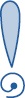 Изучение проблемы суицида показывает, что в целом ряде случаев подростки решались на самоубийство для того, чтобы обратить внимание родителей на свои проблемы и таким страшным образом протестовали против бездушия, безразличия, цинизма и жестокости взрослых. Как правило, замкнутые, ранимые по характеру подростки решаются на такой шаг от стрессов, ощущения одиночества, собственной ненужности и утраты смысла жизни.МИФФАКТСамоубийство совершается в основном психически ненормальными людьмиБольшинство из самоубийц – практически здоровые люди, попавшие в острую психотравмирующую ситуациюСамоубийство предотвратить невозможно, тот, кто решился, рано или поздно это сделаетПотребность суицидента в духовной теплоте, желание быть выслушанным, понятным определяет возможность оказания помощиЕсли человек открыто сообщает о желании покончить с собой, то он никогда не совершит самоубийстваИз 10 человек, покончивших жизнь, 8 вполне определенно сообщали о своих намеренияхЕсли загрузить человека работой (учебой), то ему некогда будет думать о самоубийствеЧрезмерные нагрузки могут привести к истощению организма и еще больше повлиять на вероятность суицидальной попыткиПредвидеть попытку суицида невозможно“Заглянуть в душу” очень сложно, но такие возможности имеютсяСуществует такой психологический тип людей, “склонных к совершению самоубийства”Самоубийство совершают люди различных психологических типов. Реальность суицидального намерения зависит от силы психотравмирующей ситуации и ее оценки личностью как непереносимойНе существует признаком указывающих на то, что человек решился на самоубийствоСамоубийству предшествует необычное для данного человека поведение. Необходимо знать действия и высказывания, которые служат сигналом о готовности к суицидуРешение о самоубийстве приходит внезапно без предварительной подготовкиСуицидальный кризис может длиться несколько недель и даже месяцев в зависимости от длительности психотравматизацииУлучшение, наступающее после суицидального кризиса, означает, что угроза самоубийства прошлаБольшинство самоубийств происходит в течение примерно 3 месяцев после начала “улучшения”, когда у человека появляется энергия для воплощения своих мыслей и чувств в жизньЕсли человек совершил попытку самоубийства, то он никогда этого не повторит сноваРиск повторного суицида наиболее высок в первые месяцы после неудачной попыткиСловесные ПоведенческиеСитуационные- Прямые, явные высказывания о смерти: “Я не могу так больше”- Косвенные намеки о своем намерении: “Я больше не буду ни для кого проблемой”, “Тебе больше не придется обо мне волноваться”, “Я ни кому не нужен”, “Всем будет лучше без меня”- Жалобы на жизнь, никчемность и ненужность “Мне все надоело”, “Они пожалеют, когда я уйду”- Шутки на тему самоубийства- Нездоровая заинтересованность вопросами смерти- Размышления на тему могут приобрести художественное оформление (стихи, музыка, рисунки, иллюстрирующие депрессивное настроение)- Жалобы на физическое недомогание- Записки об уходе из жизни- Многозначительные прощания с другими людьми- Печаль, подавленность, тревога, плачь- Потеря интереса к жизни- Беспокойство, раздражительность, угрюмость- Отсутствие мотивации к решению жизненных задач- Замкнутость- Фиксация внимания на примерах самоубийства- Нарушение межличностных отношений (сужение круга контактов в коллективе, стремление к уединению)- Утрата интереса к окружающему- То внезапная эйфория, то приступы отчаяния- Потеря или повышение аппетита, проблемы со сном- Снижение двигательной активности у людей активных подвижных и общительных- Возбужденное поведение и повышенная активность у малоподвижных и молчаливых- Перепады настроения- Необычное невнимание к внешнему виду- Потеря интереса к любимым занятиям- Нарушения внимания- Перемены в школьных привычках (пропуски занятий в школе, невыполнение домашнего задания, избегание общения с одноклассниками)- Высокий уровень притязаний (высокая критичность к себе и своим поступкам)- Активная предварительная подготовка, целенаправленный поиск средств самоубийства (накопление лекарственных средств, поиск отравляющих жидкостей и т.п.)- Внезапное проявление несвойственных черт (аккуратности, откровенности, щедрости, раздача личных веще и т.п.)- Окончательное приведение в порядок дел- Примирение с давними врагами- Отказ от совместных дел- Приобщение или сильное употребление алкоголя, наркотиков- Излишний риск в поступках- Отсутствие планов на будущее- Социальная изолированность (нет друзей)- Нестабильное окружение (серьезный кризис в семье)- Ощущает себя жертвой насилия (физического, сексуального или эмоционального)Если вы слышитеОбязательно скажитеНе говорите“Ненавижу школу…”“Что происходит у нас, из-за чего ты себя так чувствуешь?”“Когда я был в твоем возрасте… Да ты просто лентяй!”“Все кажется таки безнадежным”“Иногда все мы чувствуем себя подавленными. Давай подумаем, какие у нас проблемы и какую из них надо решить в первую очередь”“Подумай лучше о тех, кому еще хуже, чем тебе”“Всем было бы лучше без меня!”“Ты очень много значишь для нас, и меня беспокоит твое настроение. Скажи, что происходит?”“Не говори глупостей. Давай поговорим о чем-нибудь другом”“Вы не понимаете меня!”“Расскажи мне, как ты себя чувствуешь. Я действительно хочу знать”“Кто может понять молодежь в наши дни”“Я совершил ужасный поступок”“Давай седеем и поговорим об этом”“Что посеешь, то и пожнешь!”“А если у меня не получиться”“Если не получиться, я буду знать, что ты сделал все возможное”“Если не получиться – значит, ты недостаточно старался!”